$IMG$Registrazione modifiche al documentoQualsiasi modifica di questo documento deve essere registrata dall`ente compilatore, con la compilazione della tabella.Istruzioni originaliKOHLER si riserva il diritto di modificare in qualunque momento i dati contenuti in questa pubblicazione.LDW 502A - Aspirazione e ScaricoB - Biella_PistoneC - Albero Gomito_VolanoD - Distribuzione_Regolatore di GiriE - Basamento_Flangia Lato Volano_PiediF - Circuito CombustibileG - RaffreddamentoH - Circuito di LubrificazioneI - ComandiL - Testa_Cappelli BilancieriM - AvviamentoN - Serie GuarnizioniS - Parti Specifiche prt LDW502 PressofusoV - Protezione Ventola e AlternatoreZ- Blocco Motore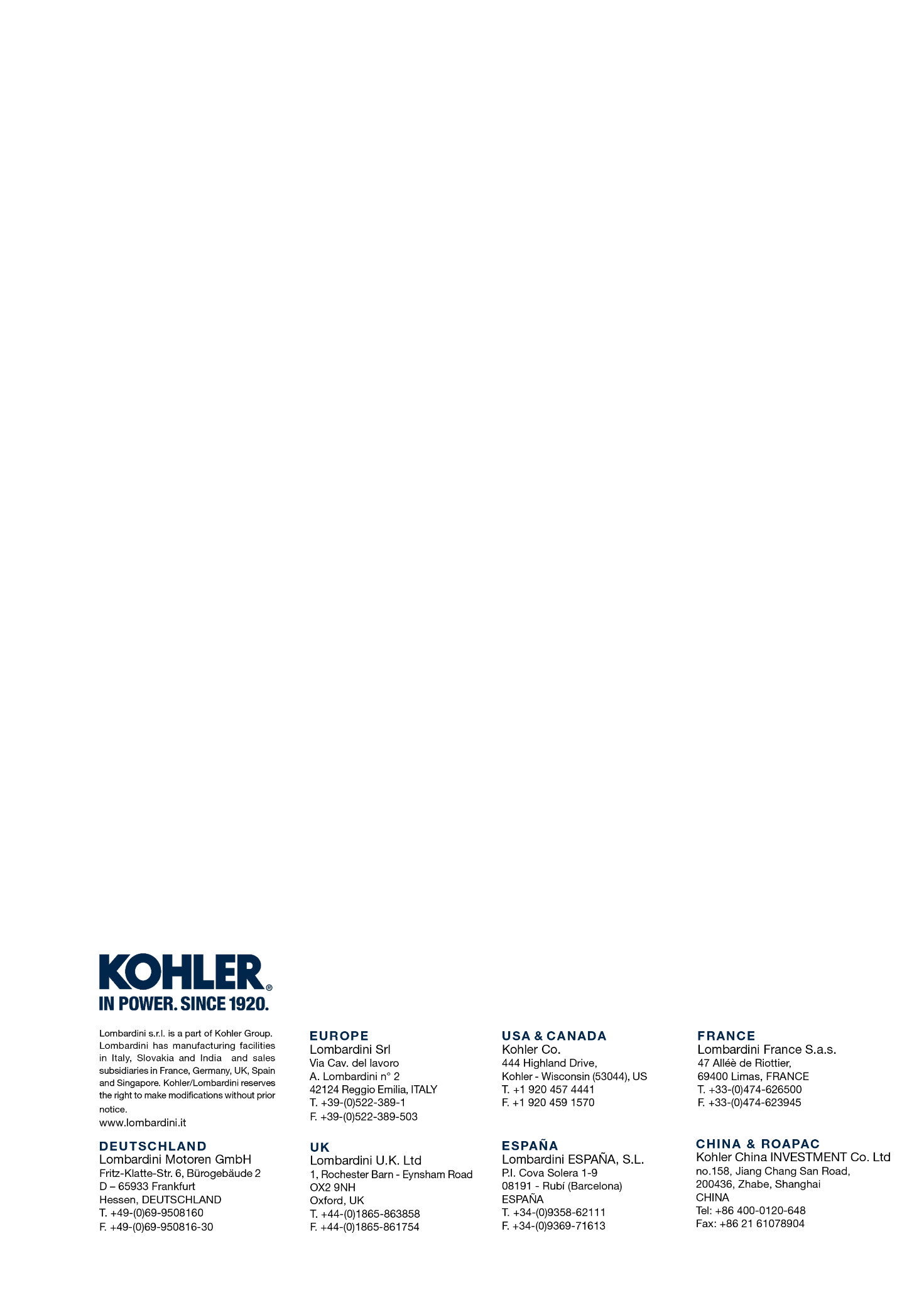 LDW 502FOCS-SuperFOCSRilasciato daCodiceRevisioneData di emissioneData revisioneRedatto daVistoFOCS-SuperFOCSDOWNLOAD PDFDOWNLOAD PDFDOWNLOAD PDFDOWNLOAD PDFDOWNLOAD PDFDOWNLOAD PDFDOWNLOAD PDFDOWNLOAD PDFDOWNLOAD PDFDOWNLOAD PDFDOWNLOAD PDFDOWNLOAD PDFDOWNLOAD PDFDOWNLOAD PDFDOWNLOAD PDF